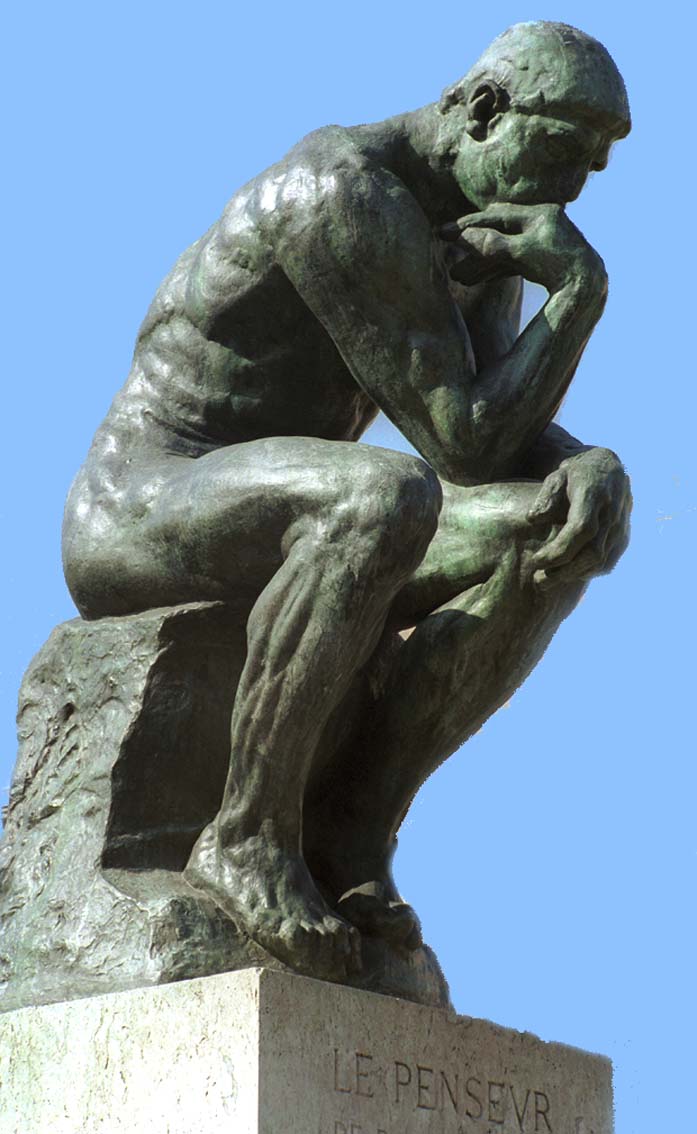 Créé par : 